学院召开教育部本科教学工作审核评估推进会学院高度重视本科教学工作审核评估，坚持“以评促建、以评促改、以评促管、评建结合、重在建设”的原则，继6月底召开审核评估工作第一次推进会后，11月28日下午，学院再次召开迎评工作推进会。会上，学院副院长吴国平传达了学校评估工作会议精神，对学院审核评估的基础知识要点进行了宣传讲解，部署、落细学院迎评工作事项，要求各教研室举行教学改革师生座谈会，各班级开展“校兴我荣，校衰我耻”迎评促建主题班会，在全院营造积极向上的迎评氛围，充分展现学院师生良好的精神面貌和刻苦学习的优良作风，为学校迎评促建工作做出贡献。会议最后学院党委书记范云号召学院全体师生特别是党员干部，要以党的十九大精神为指导，树立高度的责任感、使命感和荣誉感，用实际行动做迎评促建的排头兵。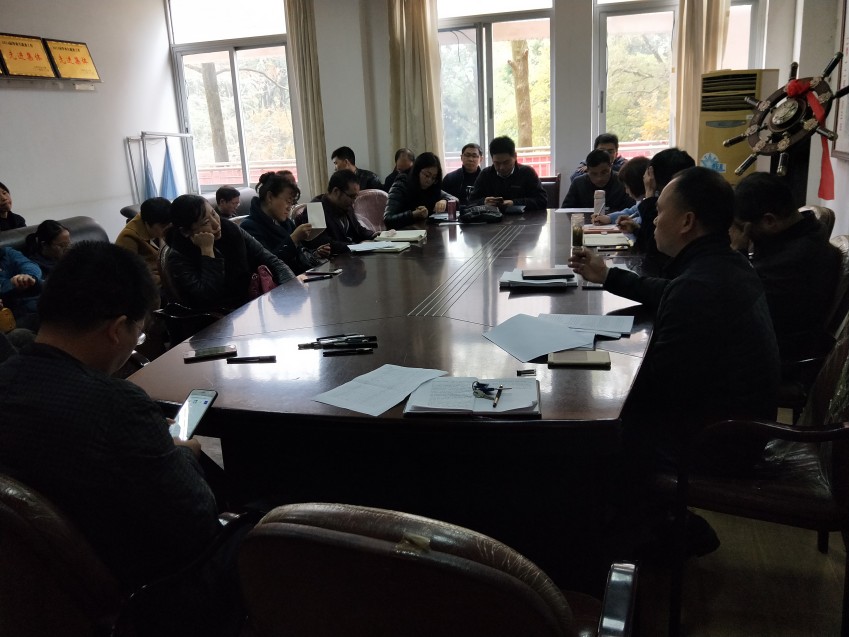 